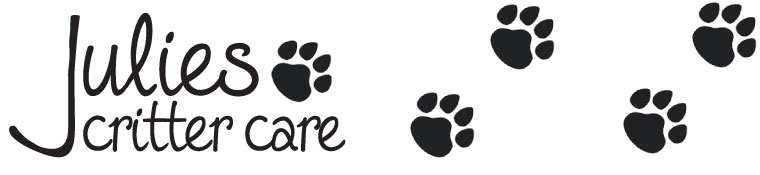 CUSTOMER QUESTIONNAIRECustomer’s name:Address:E-mail Address:Phone: (H)						(C)Text Friendly 					Picture MessagesEmergency contact person:Phone: 
Fur-Baby’s Name						AgeHow did you hear about Julie’s Critter Care?Veterinarian’s Name & PhoneDoes your fur-baby have any health issues?Medications? YES	     NO     If so, Please list all medications:Food AllergiesFeeding SchedulePick Up Mail 			Put Out Trash 			Water PlantsWifi Network						PasswordNotesOwner’s signature: _______________________	Date:____________